Entry of the Bible (we stand as the Bible is brought into church)Welcome and NoticesGrace & Call to Worship 	Praise 153		Great is thy FaithfulnessPrayer of Approach and the Lord’s PrayerPraise 694		Brother, sister let me serve you (v 1 -3)Bible Reading 	Mark chapter 6 v 30 – 44 (Pg 1009) 					(Shiona Thomson)Praise 694	 	Brother, sister let me serve you (v 4-6)Reflection on God’s WordPraise 291		When out of poverty is bornPrayers of Thanksgiving and for OthersPraise 680	You are called to tell the storyBenedictionNoticesA warm welcome is extended to everyone this morning and especially to any visitors worshipping with us today. Please take a few minutes to read the screens as there may be information, which was received too late for the printed intimations.Our minister, the Rev. Fiona Maxwell, can be contacted by telephone on 01563 521762, by mobile on 07507 312123 or by email, FMaxwell@churchofscotland.org.ukThe email address for the Church Administrator is chrchdmnstr@outlook.com.  or phone 07394 173977.  The church email address is still causing problems, if you email Vanessa and she doesn’t respond, try contacting her by phone.  Thank youIf you are watching the service via live stream the digital order of service is available on the church website under the services page.There is now creche and young church facilities in the side chapel, if you have children with you, please use this room as and when you need to.Tea/coffee will be served after morning worship, please come down to the hall for a warm cuppa and even warmer chat and fellowship.Young Church are taking a break for the summer, but the side chapel is still available for those who want to use it throughout the summer months. Strollers meet on Tuesday 8 August at 10am at the entrance to Lainshaw Woods on David Dale Street, Stewarton.   This is first left at the mini-roundabout as you enter Stewarton from Kilmarnock.   Our walk will be through the woods and alongside the river before returning to Stewarton on country roads.   Refreshments afterwards will be at The Millhouse in Stewarton.Organ Recital at St Joseph’s RC Church Tuesday 8 August at 12 noon all welcomeWednesday Walkers meet at the Kay Park at 10am at the top car park near the Burns Centre, enjoy a walk round the park and a good chat and then have coffee/tea in the church café.  All welcome.Wednesday café is open every Wednesday morning from 10am – 12 noon. Please tell your friends and neighbours and come and enjoy the company and chat.Advance Notice - The Friendship Club meet for Coffee & Chat on Thursday 17 August at 2pm in the Church Café.  All WelcomeHoliday Clubs“Diary of a Disciple” Summer Holiday Club for Primary School Children: Mon 7th – Fri 11th August 10.30 till12 noon in St Kentigern's Church Hall. If you are PVG-cleared and would be interested in helping at the holiday club then please contact Anne McCabe 07780 755878 for more information.Safari Summer Club 14 – 16 August at New Laigh Kirk Church Halls from 6pm to 8pm for all Primary 1 – 7 children.  All WelcomeWelcoming TeamThe welcoming team are an important part of Sunday morning worship.  We urgently need new volunteers to join the team so if you are willing to be on once every 8 weeks, please speak to Janette Steven.  The duties include welcoming people as they arrive and then being at the door at the end of worship to see people on their way. Foodbank- Items can still be left at the back of the church in the wicker basket, these items are then taken to the Salvation Army for their foodbank, supplies are required urgently, so please give generously.Newsbite The next edition of the Church Newsbite is due for publication towards the end of August.  This is your magazine, and I would love to hear from you about what you want to read.  You can also submit an article if you want, this might be a book review, podcast, TV programme that you have found interesting and helpful.  Or it might be a place you have visited over the summer.  Please send your ideas/articles to Vanessa at chrchdmnstr@outlook.com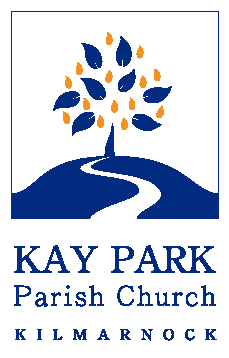 www.kayparkparishchurch.org.uk(Registered Scottish Charity: SC008154)6 August 2023    10th Sunday after Pentecost      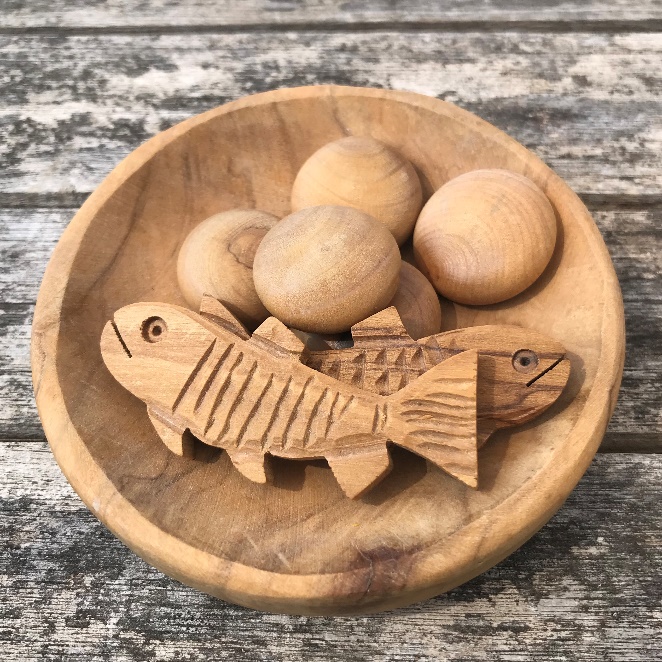 MinisterRev. Fiona Maxwell Organist  Mr Grant Donald